Výzkumný ústav rostlinné výroby, v.v.i.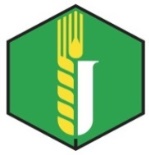 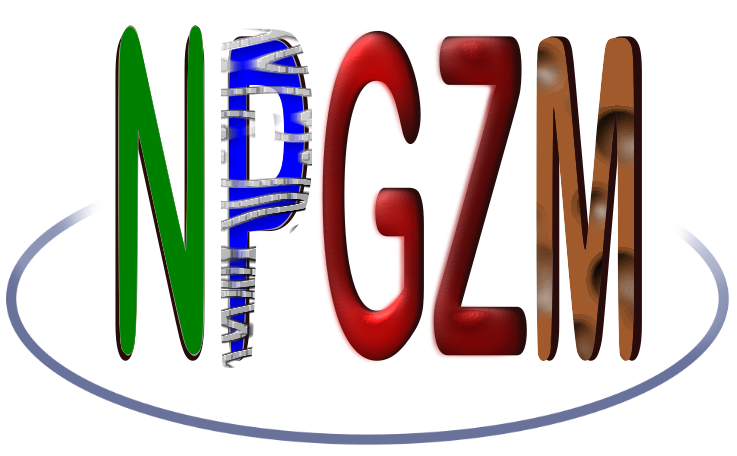 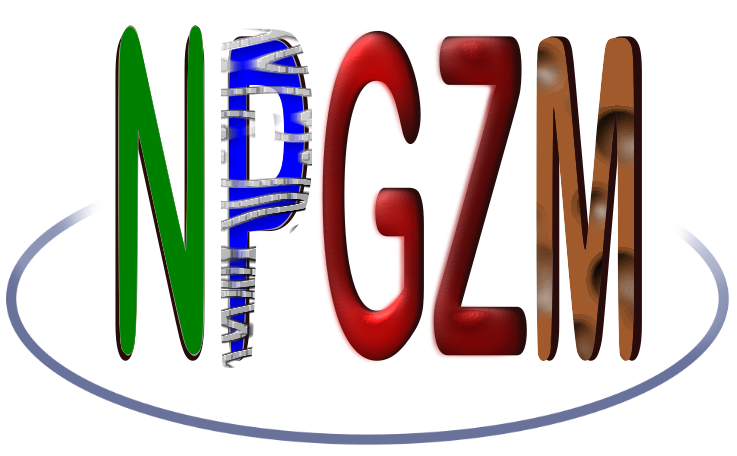 za podpory 
Národního programu konzervace a využívání genetických 
zdrojů mikroorganismů a drobných živočichů hospodářského významusi Vás dovolují pozvat na seminářPraktické otázky Sbírek KULTUR mikroorgANISMŮ 202321. 11. 2023 Praha - aula VÚRVProgram:  9:00 – 10:00	Registrace10:00 – 10:10	Zahájení10:10 – 10:45 	Mgr. Eliška Rolfová (Mžp): Novinky v oblasti Nagojského protokolu / ABS"10:45 - 11:20	MVDr. Aneta Pierzynová (SVS): Význam mikroorganismů a nakládání s nimi v rámci dozoru Státní veterinární správy11:20 – 11:55	RNDr. Jiří Skuhrovec PhD. (VÚRV): INVAHUB - centrální databáze pro nepůvodní škodlivé organismy11:55 – 12:05	diskuse k dopolednímu bloku12:05 – 13:00	oběd13:00 – 13:35	Mgr. Petr Maršík, Ph.D. (ČZU): Využití hmotnostní spektoforometrie při charakterizaci a identifikace mikroorganismů13:35 – 14:05	Kulatý stůl „Problematika uchovávání mikroorganismů ve sbírkách kultur mikroorganismů a další problémy sbírek kultur mikroorganismů“ - moderuje RNDr. David Novotný, Ph.D. (VÚRV)14:10 – 14:30	diskuse14:30 – 14:40	ukončení seminářeOrganizační informaceDatum konání: 21. 11. 2023Místo konání: Aula, Výzkumný ústav rostlinné výroby v.v.i., Drnovská 507, Praha 6 – Ruzyně (www.vurv.cz)Doprava MHD: Trasa metra „A“, výstupní stanice „Nádraží Veleslavín“.                          Dále tramvají 20 nebo 26 směr Dědina, výstupní stanice „Ciolkovského“.Účast na semináři zdarma.Z organizačních důvodů je užitečné nahlásit svoji účast na e-mail sbirka@vurv.cz (viz přihláška níže).Zajištěno drobné občerstvení během semináře (káva, čaj). Pro zájemce je možné zajistit oběd v jídelně VÚRV (cena 105 Kč).Odborná garance: David Novotný (VÚRV) a Petr Komínek (VÚRV)Kontakt na organizátory semináře: David Novotný (tel. 233022373, 233022358, 702087691) a Petr Komínek (tel. 702087653) a e-mail: sbirka@vurv.cz ------------------------------------------------------------------------------------------------------------------------Přihláška na seminář	Praktické otázky sbírek kultur mikroorganismů 2023Jméno a příjmení (s tituly): .....................................................................................……...................... .............................................................................................................................................................Kontaktní adresa: ......................................................................…...................................................... .............................................….............................................................................................................E-mail: .........................................……….Telefon: ...................................................Mám zájem o oběd 		ANO	 NE (nehodící se vymažte)Přihlášku zasílejte na email sbirka@vurv.cz